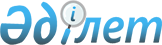 О внесении изменений в решение Шахтинского городского маслихата от 19 декабря 2022 года № 200/20 "О бюджете города Шахтинска на 2023-2025 годы"Решение Шахтинского городского маслихата Карагандинской области от 29 ноября 2023 года № 289/6
      В соответствии с пунктом 4 статьи 106 Бюджетного Кодекса Республики Казахстан от 4 декабря 2008 года, статьями 6, 7 Закона Республики Казахстан от 23 января 2001 года "О местном государственном управлении и самоуправлении в Республике Казахстан", Шахтинский городской маслихат РЕШИЛ:
      1. Внести в решение Шахтинского городского маслихата "О бюджете города Шахтинска на 2023 - 2025 годы" от 19 декабря 2022 года под № 200/20 следующие изменения:
      пункт 1 изложить в новой редакции:
      1. Утвердить бюджет города Шахтинска на 2023 - 2025 годы согласно приложениям 1, 2 и 3 соответственно, в том числе на 2023 год в следующих объемах:
      1) доходы – 10 064 912 тысяч тенге, в том числе по:
      налоговым поступлениям – 2 662 422 тысячи тенге;
      неналоговым поступлениям – 50 249 тысяч тенге;
      поступлениям от продажи основного капитала – 76 144 тысячи тенге;
      поступлениям трансфертов – 7 276 097 тысяч тенге;
      2) затраты – 10 067 402 тысячи тенге;
      3) чистое бюджетное кредитование – 0 тысяч тенге:
      бюджетные кредиты – 0 тысяч тенге;
      погашение бюджетных кредитов – 0 тысяч тенге;
      4) сальдо по операциям с финансовыми активами – 34 552 тысячи тенге:
      приобретение финансовых активов – 34 552 тысячи тенге;
      поступления от продажи финансовых активов государства – 0 тысяч тенге;
      5) дефицит (профицит) бюджета – - 37 042 тысячи тенге;
      6) финансирование дефицита (использование профицита) бюджета – 37 042 тысячи тенге:
      поступление займов – 0 тысяч тенге;
      погашение займов – 0 тысяч тенге;
      используемые остатки бюджетных средств – 37 042 тысячи тенге.
      приложения 1, 8, 9 к указанному решению изложить в новой редакции согласно приложениям 1, 2, 3 к настоящему решению.".
      2. Утвердить резерв акимата города на 2023 год в сумме 57 052 тысячи тенге.
      3. Настоящее решение вводится в действие с 1 января 2023 года и подлежит официальному опубликованию. Городской бюджет на 2023 год Целевые трансферты и бюджетные кредиты из областного бюджета на 2023 год Целевые трансферты и бюджетные кредиты администраторам бюджетных программ города на 2023 год
					© 2012. РГП на ПХВ «Институт законодательства и правовой информации Республики Казахстан» Министерства юстиции Республики Казахстан
				
      Председатель Шахтинского городского маслихата

Ж. Мамерханова
Приложение 1 к решению
Шахтинского городского маслихата
от 29 ноября 2023 года
№ 289/6Приложение 1 к решению
Шахтинского городского маслихата
от 19 декабря 2022 года
№ 200/20
Категория
Категория
Категория
Категория
Сумма (тысяч тенге)
Класс 
Класс 
Класс 
Сумма (тысяч тенге)
Подкласс
Подкласс
Сумма (тысяч тенге)
Наименование
Сумма (тысяч тенге)
1
2
3
4
5
I. ДОХОДЫ
10 064 912
1
Налоговые поступления
2 662 422
01
Подоходный налог 
1 263 914
1
Корпоративный подоходный налог
286 993
2
Индивидуальный подоходный налог
976 921
03
Социальный налог
639 324
1
Социальный налог
639 324
04
Налоги на собственность
610 112
1
Налоги на имущество
147 849
3
Земельный налог
329 559
4
Налог на транспортные средства
132 703
5
Единый земельный налог
1
05
Внутренние налоги на товары, работы и услуги
58 250
2
Акцизы
4 224
3
Поступления за использование природных и других ресурсов
20 370
4
Сборы за ведение предпринимательской и профессиональной деятельности
33 656
08
Обязательные платежи, взимаемые за совершение юридически значимых действий и (или) выдачу документов уполномоченными на то государственными органами или должностными лицами
90 822
1
Государственная пошлина
90 822
2
Неналоговые поступления
50 249
01
Доходы от государственной собственности
28 564
5
Доходы от аренды имущества, находящегося в государственной собственности
17 844
7
Вознаграждения по кредитам, выданным из государственного бюджета
10 720
02
Поступления от реализации товаров (работ, услуг) государственными учреждениями, финансируемыми из государственного бюджета
41
1
Поступления от реализации товаров (работ, услуг) государственными учреждениями, финансируемыми из государственного бюджета
41
06
Прочие неналоговые поступления
21 644
1
Прочие неналоговые поступления
21 644
3
Поступления от продажи основного капитала
76 144
01
Продажа государственного имущества, закрепленного за государственными учреждениями
55 255
1
Продажа государственного имущества, закрепленного за государственными учреждениями
55 255
03
Продажа земли и нематериальных активов
20 889
1
Продажа земли 
11 870
2
Продажа нематериальных активов
9 019
4
Поступления трансфертов
7 276 097
01
Трансферты из нижестоящих органов государственного управления
15
3
Трансферты из бюджетов городов районного значения, сел, поселков, сельских округов
15
02
Трансферты из вышестоящих органов государственного управления
7 276 082
2
Трансферты из областного бюджета
7 276 082
Функциональная группа
Функциональная группа
Функциональная группа
Функциональная группа
Функциональная группа
Сумма (тысяч тенге)
Функциональная подгруппа
Функциональная подгруппа
Функциональная подгруппа
Функциональная подгруппа
Сумма (тысяч тенге)
Администратор бюджетных программ
Администратор бюджетных программ
Администратор бюджетных программ
Сумма (тысяч тенге)
Программа
Программа
Сумма (тысяч тенге)
Наименование
Сумма (тысяч тенге)
1
2
3
4
5
6
II. ЗАТРАТЫ
10 067 402
01
Государственные услуги общего характера
1 080 292
1
Представительные, исполнительные и другие органы, выполняющие общие функции государственного управления
331 836
112
Аппарат маслихата района (города областного значения)
77 622
001
Услуги по обеспечению деятельности маслихата района (города областного значения) 
72 414
003
Капитальные расходы государственного органа 
5 208
122
Аппарат акима района (города областного значения)
254 214
001
Услуги по обеспечению деятельности акима района (города областного значения)
244 776
003
Капитальные расходы государственного органа 
9 351
009
Капитальные расходы подведомственных государственных учреждений и организаций
87
2
Финансовая деятельность
6 643
459
Отдел экономики и финансов района (города областного значения)
6 643
003
Проведение оценки имущества в целях налогообложения 
3 251
010
Приватизация, управление коммунальным имуществом, постприватизационная деятельность и регулирование споров, связанных с этим
3 392
5
Планирование и статистическая деятельность
287
459
Отдел экономики и финансов района (города областного значения)
287
061
Экспертиза и оценка документации по вопросам бюджетных инвестиций и государственно-частного партнерства, в том числе концессии
287
9
Прочие государственные услуги общего характера
741 526
454
Отдел предпринимательства и сельского хозяйства района (города областного значения)
61 975
001
Услуги по реализации государственной политики на местном уровне в области развития предпринимательства и сельского хозяйства
58 797
007
Капитальные расходы государственного органа
3 178
458
Отдел жилищно-коммунального хозяйства, пассажирского транспорта и автомобильных дорог района (города областного значения)
351 672
001
Услуги по реализации государственной политики на местном уровне в области жилищно-коммунального хозяйства, пассажирского транспорта, автомобильных дорог 
216 103
113
Целевые текущие трансферты нижестоящим бюджетам
135 569
459
Отдел экономики и финансов района (города областного значения)
269 009
001
Услуги по реализации государственной политики в области формирования и развития экономической политики, государственного планирования, исполнения бюджета и управления коммунальной собственностью района (города областного значения)
180 125
015
Капитальные расходы государственного органа 
2 379
113
Целевые текущие трансферты нижестоящим бюджетам
86 505
486
Отдел земельных отношений, архитектуры и градостроительства района (города областного значения)
58 870
001
Услуги по реализации государственной политики в области регулирования земельных отношений, архитектуры и градостроительства на местном уровне
57 554
003
Капитальные расходы государственного органа 
1 316
02
Оборона
36 768
1
Военные нужды
32 443
122
Аппарат акима района (города областного значения)
32 443
005
Мероприятия в рамках исполнения всеобщей воинской обязанности
32 443
2
Организация работы по чрезвычайным ситуациям
4 325
122
Аппарат акима района (города областного значения)
4 325
006
Предупреждение и ликвидация чрезвычайных ситуаций масштаба района (города областного значения)
1 521
007
Мероприятия по профилактике и тушению степных пожаров районного (городского) масштаба, а также пожаров в населенных пунктах, в которых не созданы органы государственной противопожарной службы
2 804
03
Общественный порядок, безопасность, правовая, судебная, уголовно-исполнительная деятельность
18 209
9
Прочие услуги в области общественного порядка и безопасности
18 209
458
Отдел жилищно-коммунального хозяйства, пассажирского транспорта и автомобильных дорог района (города областного значения)
18 209
021
Обеспечение безопасности дорожного движения в населенных пунктах
18 209
06
Социальная помощь и социальное обеспечение
888 390
1
Социальное обеспечение
34 303
451
Отдел занятости и социальных программ района (города областного значения)
34 303
005
Государственная адресная социальная помощь
34 303
2
Социальная помощь
599 225
451
Отдел занятости и социальных программ района (города областного значения)
599 225
002
Программа занятости
43 186
006
Оказание жилищной помощи
2 515
007
Социальная помощь отдельным категориям нуждающихся граждан по решениям местных представительных органов
84 912
010
Материальное обеспечение детей с инвалидностью, воспитывающихся и обучающихся на дому
1 291
014
Оказание социальной помощи нуждающимся гражданам на дому
266 823
017
Обеспечение нуждающихся лиц с инвалидностью протезно-ортопедическими, сурдотехническими и тифлотехническими средствами, специальными средствами передвижения, обязательными гигиеническими средствами, а также предоставление услуг санаторно-курортного лечения, специалиста жестового языка, индивидуальных помощников в соответствии с индивидуальной программой реабилитации лиц с инвалидностью
170 091
023
Обеспечение деятельности центров занятости населения
30 407
9
Прочие услуги в области социальной помощи и социального обеспечения
254 862
451
Отдел занятости и социальных программ района (города областного значения)
254 862
001
Услуги по реализации государственной политики на местном уровне в области обеспечения занятости и реализации социальных программ для населения
73 071
011
Оплата услуг по зачислению, выплате и доставке пособий и других социальных выплат
338
021
Капитальные расходы государственного органа 
633
050
Обеспечение прав и улучшение качества жизни лиц с инвалидностью в Республике Казахстан
173 830
067
Капитальные расходы подведомственных государственных учреждений и организаций
6 990
07
Жилищно-коммунальное хозяйство
4 240 419
1
Жилищное хозяйство
720 453
458
Отдел жилищно-коммунального хозяйства, пассажирского транспорта и автомобильных дорог района (города областного значения)
183 808
003
Организация сохранения государственного жилищного фонда
58 546
004
Организация сохранения государственного жилищного фонда
115 200
059
Текущий и капитальный ремонт фасадов, кровли многоквартирных жилых домов, направленных на придание единого архитектурного облика населенному пункту
10 062
467
Отдел строительства района (города областного значения)
487 991
003
Проектирование и (или) строительство, реконструкция жилья коммунального жилищного фонда
377 324
004
Проектирование, развитие и (или)обустройство инженерно-коммуникационной инфраструктуры
110 667
479
Отдел жилищной инспекции района (город областного значения)
47 764
001
Услуги по реализации государственной политики на местном уровне в области жилищного фонда
40 316
005
Капитальные расходы государственного органа
7 448
486
Отдел земельных отношений, архитектуры и градостроительства района (города областного значения)
890
059
Текущий и капитальный ремонт фасадов, кровли многоквартирных жилых домов, направленных на придание единого архитектурного облика населенному пункту
890
2
Коммунальное хозяйство
3 125 195
458
Отдел жилищно-коммунального хозяйства, пассажирского транспорта и автомобильных дорог района (города областного значения)
1 904 575
011
Обеспечение бесперебойного теплоснабжения малых городов
1 740 818
012
Функционирование системы водоснабжения и водоотведения
163 757
467
Отдел строительства района (города областного значения)
1 220 620
006
Развитие системы водоснабжения и водоотведения
1 214 230
007
Развитие благоустройства городов и населенных пунктов
6 390
3
Благоустройство населенных пунктов
394 771
458
Отдел жилищно-коммунального хозяйства, пассажирского транспорта и автомобильных дорог района (города областного значения)
394 771
015
Освещение улиц в населенных пунктах
74 035
016
Обеспечение санитарии населенных пунктов
40 025
017
Содержание мест захоронений и захоронение безродных
1 458
018
Благоустройство и озеленение населенных пунктов
279 253
08
Культура, спорт, туризм и информационное пространство
1 009 262
1
Деятельность в области культуры
626 031
457
Отдел культуры, развития языков, физической культуры и спорта района (города областного значения)
626 031
003
Поддержка культурно-досуговой работы
626 031
2
Спорт
7 325
457
Отдел культуры, развития языков, физической культуры и спорта района (города областного значения)
7 325
008
Развитие массового спорта и национальных видов спорта 
2 000
009
Проведение спортивных соревнований на районном (города областного значения) уровне
2 550
010
Подготовка и участие членов сборных команд района (города областного значения) по различным видам спорта на областных спортивных соревнованиях
2 775
3
Информационное пространство
189 957
456
Отдел внутренней политики района (города областного значения)
3 916
002
Услуги по проведению государственной информационной политики
3 916
457
Отдел культуры, развития языков, физической культуры и спорта района (города областного значения)
186 041
006
Функционирование районных (городских) библиотек
162 250
007
Развитие государственного языка и других языков народа Казахстана
23 791
9
Прочие услуги по организации культуры, спорта, туризма и информационного пространства
185 949
456
Отдел внутренней политики района (города областного значения)
122 333
001
Услуги по реализации государственной политики на местном уровне в области информации, укрепления государственности и формирования социального оптимизма граждан
58 596
003
Реализация мероприятий в сфере молодежной политики
62 918
032
Капитальные расходы подведомственных государственных учреждений и организаций
819
457
Отдел культуры, развития языков, физической культуры и спорта района (города областного значения)
63 616
001
Услуги по реализации государственной политики на местном уровне в области культуры, развития языков, физической культуры и спорта 
40 784
014
Капитальные расходы государственного органа
1 649
032
Капитальные расходы подведомственных государственных учреждений и организаций
20 983
113
Целевые текущие трансферты нижестоящим бюджетам
200
11
Промышленность, архитектурная, градостроительная и строительная деятельность
74 012
2
Архитектурная, градостроительная и строительная деятельность
74 012
467
Отдел строительства района (города областного значения)
63 211
001
Услуги по реализации государственной политики на местном уровне в области строительства
61 207
017
Капитальные расходы государственного органа
2 004
486
Отдел земельных отношений, архитектуры и градостроительства района (города областного значения)
10 801
004
Разработка схем градостроительного развития территории района и генеральных планов населенных пунктов
10 801
12
Транспорт и коммуникации
1 991 004
1
Автомобильный транспорт
1 563 004
458
Отдел жилищно-коммунального хозяйства, пассажирского транспорта и автомобильных дорог района (города областного значения)
1 563 004
023
Обеспечение функционирования автомобильных дорог
1 079 120
045
Капитальный и средний ремонт автомобильных дорог районного значения и улиц населенных пунктов
483 884
9
Прочие услуги в сфере транспорта и коммуникаций
428 000
458
Отдел жилищно-коммунального хозяйства, пассажирского транспорта и автомобильных дорог района (города областного значения)
428 000
037
Субсидирование пассажирских перевозок по социально значимым городским (сельским), пригородным и внутрирайонным сообщениям 
428 000
13
Прочие
82 803
3
Поддержка предпринимательской деятельности и защита конкуренции
1 250
454
Отдел предпринимательства и сельского хозяйства района (города областного значения)
1 250
006
Поддержка предпринимательской деятельности
1 250
9
Прочие
81 553
459
Отдел экономики и финансов района (города областного значения)
57 052
012
Резерв местного исполнительного органа района (города областного значения) 
57 052
467
Отдел строительства района (города областного значения)
24 501
085
Реализация бюджетных инвестиционных проектов в малых и моногородах
24 501
14
Обслуживание долга 
112 265
1
Обслуживание долга 
112 265
459
Отдел экономики и финансов района (города областного значения)
112 265
021
Обслуживание долга местных исполнительных органов по выплате вознаграждений и иных платежей по займам из областного бюджета
112 265
15
Трансферты
533 978
1
Трансферты
533 978
459
Отдел экономики и финансов района (города областного значения)
533 978
006
Возврат неиспользованных (недоиспользованных) целевых трансфертов
72 027
024
Целевые текущие трансферты из нижестоящего бюджета на компенсацию потерь вышестоящего бюджета в связи с изменением законодательства
137 728
038
Субвенции
298 426
054
Возврат сумм неиспользованных (недоиспользованных) целевых трансфертов, выделенных из республиканского бюджета за счет целевого трансферта из Национального фонда Республики Казахстан
25 797
 Функциональная группа
 Функциональная группа
 Функциональная группа
 Функциональная группа
 Функциональная группа
Сумма (тысяч тенге)
Функциональная подгруппа
Функциональная подгруппа
Функциональная подгруппа
Функциональная подгруппа
Сумма (тысяч тенге)
Администратор бюджетных программ
Администратор бюджетных программ
Администратор бюджетных программ
Сумма (тысяч тенге)
Программа
Программа
Сумма (тысяч тенге)
Наименование
Сумма (тысяч тенге)
1
2
3
4
5
6
III. ЧИСТОЕ БЮДЖЕТНОЕ КРЕДИТОВАНИЕ
0
Бюджетные кредиты
0
Категория
Категория
Категория
Категория
Сумма (тысяч тенге)
Класс
Класс
Класс
Сумма (тысяч тенге)
Подкласс
Подкласс
Сумма (тысяч тенге)
Наименование
Сумма (тысяч тенге)
1
2
3
4
5
Погашение бюджетных кредитов
0
Функциональная группа
Функциональная группа
Функциональная группа
Функциональная группа
Функциональная группа
Сумма (тысяч тенге)
Функциональная подгруппа
Функциональная подгруппа
Функциональная подгруппа
Функциональная подгруппа
Сумма (тысяч тенге)
Администратор бюджетных программ
Администратор бюджетных программ
Администратор бюджетных программ
Сумма (тысяч тенге)
Программа
Программа
Сумма (тысяч тенге)
Наименование
Сумма (тысяч тенге)
1
2
3
4
5
6
IV. САЛЬДО ПО ОПЕРАЦИЯМ С ФИНАНСОВЫМИ АКТИВАМИ
34 552
Поступление финансовых активов
0
Приобретение финансовых активов
34 552
07
Жилищно-коммунальное хозяйство
34 552
1
Жилищное хозяйство
34 552
458
Отдел жилищно-коммунального хозяйства, пассажирского транспорта и автомобильных дорог района (города областного значения)
34 552
054
Увеличение уставного капитала субъектов квазигосударственного сектора в рамках содействия устойчивому развитию и росту Республики Казахстан
34 552
Категория
Категория
Категория
Категория
Сумма (тысяч тенге)
Класс
Класс
Класс
Сумма (тысяч тенге)
Подкласс
Подкласс
Сумма (тысяч тенге)
Наименование
Сумма (тысяч тенге)
1
2
3
4
5
V. ДЕФИЦИТ (профицит) бюджета
-37 042
VI. Финансирование дефицита (использование профицита) бюджета
37 042
Категория
Категория
Категория
Категория
Сумма (тысяч тенге)
Класс
Класс
Класс
Сумма (тысяч тенге)
Подкласс
Подкласс
Сумма (тысяч тенге)
Наименование
Сумма (тысяч тенге)
1
2
3
4
5
Поступление займов
0
Функциональная группа
Функциональная группа
Функциональная группа
Функциональная группа
Функциональная группа
Сумма (тысяч тенге)
Функциональная подгруппа
Функциональная подгруппа
Функциональная подгруппа
Функциональная подгруппа
Сумма (тысяч тенге)
Администратор бюджетных программ
Администратор бюджетных программ
Администратор бюджетных программ
Сумма (тысяч тенге)
Программа
Программа
Сумма (тысяч тенге)
Наименование
Сумма (тысяч тенге)
1
2
3
4
5
6
Погашение займов
0
Категория
Категория
Категория
Категория
Сумма (тысяч тенге)
Класс
Класс
Класс
Сумма (тысяч тенге)
Подкласс
Подкласс
Сумма (тысяч тенге)
Наименование
Сумма (тысяч тенге)
1
2
3
4
5
8
Используемые остатки бюджетных средств
37 042
01
Остатки бюджетных средств
37 042
1
Свободные остатки бюджетных средств
37 042Приложение 2 к решению
Шахтинского городского маслихата
от 29 ноября 2023 года
№ 289/6Приложение 8 к решению
Шахтинского городского маслихата
от 19 декабря 2022 года
№ 200/20
Наименование
Сумма (тысяч тенге)
1
2
Всего
 2 992 182
в том числе:
Целевые текущие трансферты
1 851 145
Целевые трансферты на развитие
1 141 037
в том числе:
Целевые текущие трансферты:
1 851 145
в том числе:
Управление энергетики и жилищно-коммунального хозяйства области 
1 252 061
На развитие жилищно-коммунального хозяйства
1 252 061
Управление пассажирского транспорта и автомобильных дорог области
483 884
На проведение капитального, среднего и текущего ремонта автомобильных дорог районного значения (улиц города) и улиц населенных пунктов
483 884
Управление строительства, архитектуры и градостроительства области
115 200
На приобретение жилья коммунального жилищного фонда для социально уязвимых слоев населения
115 200
Целевые трансферты на развитие:
1 141 037
в том числе:
Управление энергетики и жилищно-коммунального хозяйства области 
1 141 037
Реконструкция водопроводных сетей г. Шахтинска, 2 очередь
421 331
Реконструкция водопроводных сетей г. Шахтинска, 3 очередь
719 706Приложение 3 к решению
Шахтинского городского маслихата
от 29 ноября 2023 года
№ 289/6Приложение 9 к решению
Шахтинского городского маслихата
от 19 декабря 2022 года
№ 200/20
Наименование
Сумма (тысяч тенге)
1
2
Всего
2 992 182
в том числе:
Целевые текущие трансферты
1 851 145
Целевые трансферты на развитие
1 141 037
в том числе:
Целевые текущие трансферты:
1 851 145
в том числе:
Отдел жилищно-коммунального хозяйства, пассажирского транспорта и автомобильных дорог района (города областного значения)
1 851 145
На развитие жилищно-коммунального хозяйства
1 252 061
На проведение капитального, среднего и текущего ремонта автомобильных дорог районного значения (улиц города) и улиц населенных пунктов
483 884
На приобретение жилья коммунального жилищного фонда для социально уязвимых слоев населения
115 200
Целевые трансферты на развитие:
1 141 037
в том числе:
Отдел строительства района (города областного значения)
1 141 037
Реконструкция водопроводных сетей г. Шахтинска, 2 очередь
421 331
Реконструкция водопроводных сетей г. Шахтинска, 3 очередь
719 706